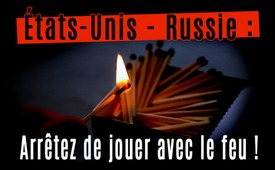 États-Unis - Russie : Arrêtez de jouer avec le feu !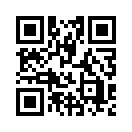 L'Américain Ron Paul se montre critique à l'égard de la politique des États-Unis et de ses deux grands partis vis-à-vis de la Russie. En traînant la Russie dans la boue, la politique américaine joue littéralement avec le feu. Si on continue à l'attiser, une guerre nucléaire pourrait s'ensuivre. L'agitation contre la Russie concerne l'Ukraine orientale. Ron Paul : « Dans ce cas, nous risquons la destruction totale à cause de la question de savoir qui doit gouverner l'Ukraine orientale ! A-t-on jamais risqué autant pour si peu ? »Le 17 janvier 2022 Ron Paul, le célèbre homme politique, médecin et auteur américain, commente le comportement risqué de la politique américaine et celui des deux grands partis, les républicains et les démocrates. En pratiquant ce qu'on appelle le « lynchage médiatique » de la Russie, on joue littéralement avec le feu, qui pourrait bien se transformer en guerre. Dans le jargon actuel, le « lynchage médiatique » de la Russie signifie « traîner la Russie dans la boue ». La critique de Ron Paul porte essentiellement sur la politique américaine, qui met au pilori le comportement et les préoccupations de la Russie envers l'Ukraine ; d'autant plus qu'elle a elle-même les mains sales en matière d'occupation de pays. Récemment et à plusieurs reprises, le secrétaire d'Etat américain Antony Blinken a assuré son « soutien indéfectible » à l'Ukraine. Écoutez vous-même comment l'Américain critique la politique de son pays.


Pensant que cela les fait paraître « fermes » et « pro-américains », à Washington les deux partis traînent activement la Russie dans la boue. Mais alors que les politiciens républicains et démocrates rivalisent de menaces qu’ils disent « sans risque » contre la Russie, ils amplifient le risque de provoquer une guerre nucléaire destructrice.
Tout n’est qu’amusement et jeux jusqu'à ce que les missiles commencent à voler. Nous risquerions alors une destruction totale à cause de la question de savoir qui doit gouverner l'Ukraine de l’Est ! 

Le problème avec tous ces discours musclés, c’est que les politiciens commencent à croire leur propre rhétorique et propagande. Par conséquent, ils ne prennent pas de décisions prudentes basées sur des faits objectifs, mais plutôt des décisions hasardeuses fondées sur des informations erronées.

Par exemple, lorsque les politiciens américains parlent de la Russie qui rassemble des troupes à la frontière ukrainienne, ils oublient de dire qu’en réalité, ces troupes se trouvent à l'intérieur de la Russie. Avec des troupes américaines stationnées dans quelques 150 pays d'outre-mer, on pourrait penser que Washington devrait réfléchir avant de critiquer « l'offensive » des troupes se trouvant à l'intérieur de ses propres frontières.

Ils négligent également les raisons pour lesquelles la Russie pourrait être préoccupée par son voisin ukrainien. CNN a rapporté récemment que l'administration Biden avait approuvé une aide militaire supplémentaire de 200 millions de dollars à l'Ukraine le mois dernier, et qu’au cours de l'année écoulée elle avait gagné près d'un demi-milliard de dollars grâce aux armes.

Imaginez que la Chine envoie des armes pour un demi-milliard de dollars au Mexique pour renforcer et soutenir un régime anti-américain hyper-agressif. Les États-Unis ne « rassembleraient-ils pas des troupes près de la frontière mexicaine » ?

Il y a aussi cette question du renversement du gouvernement ukrainien démocratiquement élu en 2014, soutenu par les États-Unis, qui est le point de départ de tous ces problèmes récents. Yahoo News a rapporté cette semaine que la CIA entraîne des paramilitaires ukrainiens sur le sol américain !

Les récents pourparlers entre les États-Unis et la Russie ont échoué avant même d'avoir commencé, les Américains refusant même d'envisager de mettre fin à l'expansion inutile et provocatrice de l'OTAN vers l'Est. L'OTAN est une relique de la guerre froide qui aurait dû être dissoute avec le Pacte de Varsovie et qui ne sert à rien. Ses bruits de bottes permanents risquent de nous engager dans des conflits qui n'ont rien à voir avec la sécurité nationale des États-Unis. 

C’était gênant d'écouter Blinken ridiculiser la Russie qui est venue en aide à son allié, le Kazakhstan, alors qu'une révolution se préparait avec le soutien vraisemblable des Etats-Unis. Il déclara aux journalistes : « Une leçon de l'histoire récente nous dit qu'une fois que les Russes sont dans votre maison, il est parfois très difficile de les faire partir. » Il a dit cela avec un visage impassible alors même que les États-Unis occupent toujours illégalement une grande partie de la Syrie, ainsi qu’une partie de l'Irak contre la volonté du parlement de ce pays, et qu’ils ont occupé une bonne partie de l'Afghanistan pendant 20 ans !

Par ailleurs, lorsque la tentative de changement de régime a été réprimée au Kazakhstan, les troupes russes et alliées ont commencé à quitter le pays. Mais bien sûr, les médias américains pro-guerre ne rapportent jamais rien qui ne sorte de la version officielle.

Que faire avec la Russie ? Arrêtez de soutenir le changement de régimes le long des frontières de la Russie, y compris en Biélorussie, au Kazakhstan et ailleurs. Arrêtez de vous mêler des élections étrangères. Voyez comment nous avons perdu quatre ans à cause de fausses affirmations selon lesquelles les Russes se seraient mêlés de NOS élections. Arrêtez de livrer des armes et toute aide à l'Ukraine. Arrêtez les sanctions. Imaginez que le budget de la défense des États-Unis devienne un budget pour réellement défendre les États-Unis. Ce n'est vraiment pas si compliqué : arrêtez d'essayer de dominer le monde.de ug /avrSources:http://ronpaulinstitute.org/archives/featured-articles/2022/january/17/washington-s-bi-partisan-russia-bashers-are-determined-to-start-a-war/?mc_cid=33a2822c7e&mc_eid=3b7e701eb1Cela pourrait aussi vous intéresser:#Russie - www.kla.tv/Russie

#USA-fr - USA - www.kla.tv/USA-fr

#Politique - www.kla.tv/Politique

#CommentairesMediatiques - Commentaires médiatiques - www.kla.tv/CommentairesMediatiquesKla.TV – Des nouvelles alternatives... libres – indépendantes – non censurées...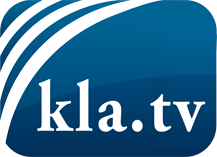 ce que les médias ne devraient pas dissimuler...peu entendu, du peuple pour le peuple...des informations régulières sur www.kla.tv/frÇa vaut la peine de rester avec nous!Vous pouvez vous abonner gratuitement à notre newsletter: www.kla.tv/abo-frAvis de sécurité:Les contre voix sont malheureusement de plus en plus censurées et réprimées. Tant que nous ne nous orientons pas en fonction des intérêts et des idéologies de la système presse, nous devons toujours nous attendre à ce que des prétextes soient recherchés pour bloquer ou supprimer Kla.TV.Alors mettez-vous dès aujourd’hui en réseau en dehors d’internet!
Cliquez ici: www.kla.tv/vernetzung&lang=frLicence:    Licence Creative Commons avec attribution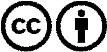 Il est permis de diffuser et d’utiliser notre matériel avec l’attribution! Toutefois, le matériel ne peut pas être utilisé hors contexte.
Cependant pour les institutions financées avec la redevance audio-visuelle, ceci n’est autorisé qu’avec notre accord. Des infractions peuvent entraîner des poursuites.